Ы.Алтынсарин атындағы №83 мектеп-гимназия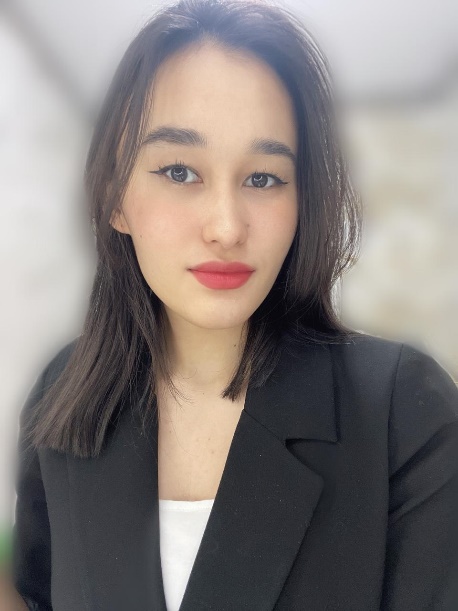 Қазақ тілі және әдебиет пәні мұғаліміМәукен Аида Бекмұратқызы Ыбырай мұрасы—ұлтымыздың рухани байлығыБір кұдайға сыйынып,Кел, балалар окылық,Оқығанда көңілгеЫқылас пен тоқылық- деген небәрі төрт жолдан ғана тұратын осы өлең шумағын бүкіл қазақ даласында Қазақстанның оқулық кітаптарына еніп, мектеп білмейтін адам кемде-кем десек, қателеспеген болар едік. Өйткені, бұл өлең жүз жылдан астам уақыт табалдырығынан аттаған әрбір баланың әліппесінің алғашқы бетінде болып келеді. Сондықтан да ол, өлең жолдары әрбір қара таныған казақтың көкірегінде сақталып, жүрегінде жатталып келеді. Қазақ халқы бұл өлеңдермен бірге, оны жазып шығарған және басып таратқан адамның да есімін жақсы біледі. Ол- Ыбырай Алтынсарин. Биыл кемеңгер ойшыл,ұлтымызыдың тарихында ерекше орын алатын ұлы тұлға,ағартушы-педагог Ыбырайдың туғанына 180-жыл толып жатыр. Тәуелсіздікке ұмтылыс жан алып, жан беретін күреспен қатар, рухани өміріне айрықша ықпал еткен ағартушылардың отарлау саясатына қарсы идеялық күресімен де ерекшеленеді. Солардың ең ірі өкілдерінің бірі, ұлтымыздың ұлықты ұстазы – Ыбырай Алтынсарин деп білеміз. Қазақ әдебиеті тарихында жастарға білім мен тәрбие беруде орасан еңбек етіп, елеулі жемісін берген ұлы ағартушылар аз болған жоқ. Оқу-тәрбие жұмыстарына белсене араласып, өзіндік іс-тәжірибесін халық арасында кеңінен қолданған зиялы қауымның алдында әрине ұлы педагог Ы.Алтынсариннің орны бір бөлек. Қашанда жаңа істің бастамасында көптеген қиыншылықтарға тап болып, еш мойымай балаға деген жүрек жылуының, ыстық шапағатының, білімділігінің арқасында үлкен нәтижеге қол жеткізген ұлы ұстаздың өмірі мәңгі шырақ болғаны анық.Ы.Алтынсариннің қазақ ұлты үшін орны бөлек: қазақ педагогикасының негізін қалаушы, ұлы ағартушы, білім ісінің ұйымдастырушысы, фольклорист, ақын-жазушы, журналист. 
   Ыбырайдың шығармаларын оқи отырып, ол өз заманының беталысын анық аңғарғанын, халық өмірін жаңа арнаға салуда білім мен тәрбие мәселесі қатар жүру керектігіне назар аударғанын көруге болады. Ыбырай әңгімелерінің негізгі қайнары халық тұрмысынан алынған. Өмірді, адам әрекеттерін ешқашан дағдыдан тыс әсірелеп суреттеп, шындықтан алшақтамаған. Кейіпкерлерді шынайы өмірге тән әрекеттері арқылы бейнелеуді мақсат тұтты. Оның әңгімелерін тақырып жағынан еңбек пен өнерге баулитын және адамгершілікке тәрбиелейтін шығармалар деп екі топқа бөліп қарастыруға болады .Сондықтан, оның шығармалары «жамандық пен жақсылық», «достық пен алауыздық», «сараңдық пен жинақтылық», «тәкәппарлық пен қарапайымдылық», «өнер, білім мен надандық», «әділдік пен әділетсіздік» сияқты қарама-қарсылық негізінде,  жамандыққа жақсылықты, адамгершілікті қарсы қою арқылы қазақты өзара бірлікке, татулыққа тәрбиелейді.  Ы.Алтынсариннің шығармалары өмірдің өзектілігін көрсететін тың туындылар. Ұлы ұстазымыздың бүгінгі мектеп өмірімен үндестік табатын педагогикалық тұжырымдарын жалғастыруда мұғалімдердің жан-жақты ізденіп, жұмыс істеуі үлкен нәтижеге қол жеткізетіні анық.Адам өміріндегі әдеттің де өз орны бар екендігін, істеген істің, жүріс-тұрыстың өзі де әдетке айналатынын аңғартты. Бірақ әдеттің де әдеті. бар. Адамда жағымды және жарамды жақсы әдеттермен қатар, қарамсыз, жаман әдеттер де болады.Мәселен, салақтық — жаман әдеттердің бірі. Одан тәнге де, жанға да рахмет жоқ. Осыған орай Ы. Алтынсариннің «Салақтық» атты әңгімесі жағымсыз әдеттің адамзат атаулысына зиянды екендігін анық көрсетеді. Ыбырай еңбек сүймей, жалқау болып өскен адамдар қулық-сұмдықпен күн көруді көздейді, ал мұның өзі барып тұрған жексұрын қасиет екендігін, олай болса үлкендер балаларды кішкентайынан еңбекке баулу қажеттігін естерінен шығармауын ескертеді. «Ұяда не көрсең, ұшқанда соны ілесің» дегендей, жас балалардың басында кездесетін түрлі жаман мінездерді отбасындағы тәрбиемен терең астастырады. Адам үлкен тәлімі мықты тәрбиенің нәтижесі. Ол өмірге пешенесіне не жазылса, сонымен келмейді, оның тағдыры туысынан белгіленбейді. Адамдық қасиетінің қалыптасатын жері — өмір талқысы, әрекет етуі, тәрбиесі. Күн мен Ай бәрімізге ортақ, бәріміз де адамның баласымыз, ешкімді біріңнен бірің артықсын деп айыруға болмайды, — дейді ұлы ағартушы. Ол адам психологиясындағы өзгерістерді қоғамдағы тарихи факторлармен байланыстырады. Ы.Алтынсариннің ойынша адамның сана-сезімін негізінен тәрбие билейді. Соған байланысты жеке тұлғаны адалдыққа, еңбекке, ұқыптылыққа, талаптылыққа тәрбиелеу, адамгершілік жақсы қасиеттерді олардың бойына дарыту арқылы адами мінез-құлықтарын өздері игере алуларын ойластырған.     Мұхтар Әуезов: «Қазақ халқының тарихында үш бірдей биік мұнара бар. Олар: Шоқан, Ыбырай және Абай. Үшеуіне де ортақ нәрсе-қазақ топырағынан жаралғандығы, орыс халқының прогрессивтік озық үлгідегі мәдениетінен нәр алғандығы және туған халқын батыстағы мәдениетті халықтар қатарынан көргісі келгендігі», — деп жазыпты. Осы тұлғалардың үміті ақталып, біздің тәуелсіз Республикамыз жоғары дамыған елдердің санына енуді көздейді. Өз кезінде Ыбырай балаларды басқа елдердің салтымен мәдениетімен таныстыру мақсатында шығармаларына Англия, Франция, Қытай, Жапон, халықтарының өкілдерін кейіпкер қылып енгізген. Бүгінгі күн тұрғысынан айтқанда, Ыбырайдың шығармашылығы инновациялық идеялар мен іс әрекеттерден тұрады. Осы жағдайды есепке ала отырып, біз шығармаларының тәрбие әлеуетін толық пайдалана аламыз. Тағы бір ерекшелігі — Алтынсариннің өлеңдері мен әңгімелеріндегі тақырыптар қазіргі кезде де өзекті болып табылады: отбасы, табиғат, шындық пен әділетсіздік, адамгершілік пен азғындық, білімділік пен надандық, жастық пен кәрілік, кісілік т. б. Алтынсарин қазақ отбасының үздік дәстүрлерін жоғары бағалайды. Ыбырай атамыздың мол тағылымға ие әңгімелері өзектілігін жоғалтпай, мектеп бағдарламасында әлі де оқытылып жүр. Тіпті, керісінше, олар уақыт өте келе анағұрлым орынды, анағұрлым өзекті бола бастаған сынды. Алтынсариннің «Әке мен бала», «Дүние не етсең табылады?» «Азға қанағат ет » деген әңгімелері  балаларға тәлім-тәрбие беріп, ұлт санасын қалыптастыруға, жастардың бойында елі мен жеріне деген патриоттық сезімді оятуға, рухани жаңғыруымызға игі ықпалын тигізеді деп есептеймін. Ыбырай Алтынсарин өзінің ой-пікірлерін балаға тартымды етіп жеткізу үшін күрделі салыстыруларға бара бермейді. Қайта қарапайым да көркем баяндауларға зер салып, оның бала санасына қонымды болу жағына ерекше мән береді. Автор тиісті жерде қанатты тіркестер мен мақал-мәтелдерді де ұтымдылықпен пайдаланып отырады. Кейде жазушы өз жанынан үлгі-насихаттық өнегелік жолдар қосып, айтылар ойды ұштап әрлеп отырады. Ыбырай шығармалары қысқа мазмұнды, балалардың түсінуіне жеңіл. Аз сөзге көп мағына сыйғызу, мақал-мәтел мен афоризмдерді орынды қолдану, әр әңгіменің тағылымдық мәніне ерекше көңіл аудару Ыбырай шығармаларының өзіндік ерекшеліктері сол, мазмұны жағынан да, түрі жағынан да балалар әдебиетіне қойылатын талаптарға сай келеді. Сондықтан да Ыбырай Алтынсаринді балалар әдебиетінің негізін салушы дейміз.  Қорыта айтқанда,әрбір ұлы адам адамзатпен бірге жасайтын мәңгі өшпес, ескірмес идеяларды көтереді. Соңдықтан олар арада бірнеше ұрпақтың өткеніне қарамастан әрбір жаңа ұрпақ, жас қауымға алыстан қол созып «Жол болсын!» айтып тұрғандай болады, уақыт өткен сайын биіктей, мән-маңызы мен қадір-қасиеті арта түседі. Мәдениетіміздің тарихында Ыбырай Алтынсарин дәл осындай, үркердей санаулы саңылақтардың бірі болған еді.Өз Отанын шексіз сүйген, оған бүкіл жан-тәнімен қызмет еткен тамаша үлгілерінің бірі болып, Отанын сүйе білу, нағыз елеулі азамат болу, рухани- өнегелі тұлға болу мәселелерін көтеріп отырды. Ол болашақ жастардікі деп, олардың келешегіне сенген ұлы тәрбиеші болғанына көзіміз жетті.«Біз болмасақ — сіз барсыз, сендерге берем батамды,үміт еткен достарым» деп, сенімді үндеу таратқан ұстаздардың ұлы ұстазы бүгінгі жастарға да кеңес береді,тәрбиелейді,ғибрат алғызады.Ұлы ағартушы Ы.Алтынсариннің шығармашылығы жалпы адам өмірімен тығыз байланысты. Адамның адам болып қалыптасуына, өмірдегі ой-толғанысына ерекше мән бере отырып, мысалдар келтірген. Өз халқын оқуға, өнерге үндеуі надандыққа, зұлымдыққа қарсы шығуы, сол кездегі әлеуметтік теңсіздіктің бетін ашып, өмір шындығын көрсетуі, жастарды жақсылыққа, адамгершілікке тәрбиелеуі өмірдегі ең құнды еңбегі болып табылады. Сондықтан да Ыбырай Алтынсариннің шығармалары қазақ әдебиетіміздің төрінен заңды түрде орын алып, қазақ жастарының жан-жақты, білімді азамат болуына өз ықпалын тигізе бермек. 